Name: 							Student ID:_________________________________________________________________________________CHEM 233 Final ExamDate: 29/05/1445Time allowed: 2 hoursPhysical constants & conversion factors:R = 0.0821 L.atm / mol.K = 8.314 J/mol K 1 atm = 101.325 k Pa = 760 mmHg1 atm L = 101.3 JS (water) = 4.184 J/g.0CQCM answersPart 1Multiple-Choice Questions(30 x 1 pt = 30 Points)For each Multiple-Choice Question (MCQ), choose the correct answer and place the corresponding letter in the table of the first page:1- Objects can possess energy as    (a) endothermic energy			(b) potential energy     (c) electric energy	 			(d) exothermic energy---------------------------------------------------------------------------------------------------2- The change in internal energy (ΔU in kJ) for a system that performs 300 kJ of work on its surroundings and loses 200 kJ of heat is    (a) 500					(b) 100     (c) -100 					(d) -500---------------------------------------------------------------------------------------------------3- Of the following, which one is a state function?    (a) H 			(b) q		(c) w			(d) heat---------------------------------------------------------------------------------------------------4- Which of the following is a statement of the first law of thermodynamics?     (a) Ek = (1/2) mv2             (b) A negative ΔH corresponds to an exothermic process       (c) ΔU = Ufinal - Uinitial        (d) Energy lost by the system must be gained by the surroundings.---------------------------------------------------------------------------------------------------5- A chemical reaction that absorbs heat from the surroundings is said to be ________ and has a   __________ ΔH at constant pressure.     (a) endothermic, positive			(b) exothermic, negative      (c) exothermic, positive			(d) endothermic, negative    ---------------------------------------------------------------------------------------------------6- Which of the following is an intensive property?     (a) the mass				(b) the volume     (c) the molar enthalpy of formation	(d) the internal energy    ---------------------------------------------------------------------------------------------------7- The combustion of butane produces heat according to the equation          2 C4H10(g) + 13 O2(g) --> 8 CO2(g) + 10 H2O(l)   		 ΔH = -5314 kJHow many grams of butane must be burned to release 250 kJ of heat?   (a) 5.5			(b) 25.1		(c) 2.3				(d) 9.5---------------------------------------------------------------------------------------------------8- The work obtained during an adiabatic expansion of an ideal gas is:      (a) greater than that obtained during an isothermal expansion of an ideal gas               (b) equal to that obtained during an isothermal expansion of an ideal gas       (c) less than that obtained during an isothermal expansion of an ideal gas         (d) we cannot know---------------------------------------------------------------------------------------------------9- A 100. mL sample of 0.200 M aqueous hydrochloric acid is added to 100. mL of 0.200 M aqueous ammonia in a calorimeter whose heat capacity (excluding any water) is 480. J/K.The following reaction occurs when the two solutions are mixed.HCl(aq) + NH3(aq) --> NH4Cl(aq)The temperature increase is 2.34 oC. Calculate ΔH in kJ per mole of HCl reacted.   (a) 154			(b) 132.16		(c) 2375			(d) 95---------------------------------------------------------------------------------------------------10- The work obtained during an irreversible expansion of an ideal gas is: (a) greater than that obtained during a reversible expansion of an ideal gas         (b) equal to that obtained during a reversible expansion of an ideal gas (c) less than that obtained during a reversible expansion of an ideal gas   (d) we cannot know---------------------------------------------------------------------------------------------------11- Which of the reversible processes listed below are used to form a Carnot cycle?   (a) Isothermal, adiabatic			(b) Isochoric, adiabatic   (c) Isobaric, adiabatic 			(d) Isochoric, isobaric         ---------------------------------------------------------------------------------------------------12- For the following gas-phase reaction, which of the following statements is TRUE?                                  2NO2(g) → 2NO(g) + O2(g)			ΔGo = + 70.5 kJ(a) The reaction is spontaneous in forward direction        (b) The reaction is spontaneous in backward direction  (c) The reaction is spontaneous in both directions   (d) The reaction is at equilibrium.---------------------------------------------------------------------------------------------------------------------13 -A reaction is spontaneous at all temperatures if(a) ΔH is positive and ΔS is negative. 		(b) ΔH and ΔS are both negative.(c) ΔH and ΔS are both positive. 			(d) ΔH is negative and ΔS is positive.----------------------------------------------------------------------------------------------------- 14- A cyclic heat engine does 50 kJ of work per cycle. If the efficiency of engine is 75%, the heat absorbed per cycle will be (a) 66.7 kJ			(b) 16.7 kJ		(c) 60.7 kJ			(d) 200 kJ 15- In isothermal process, 2 moles of an ideal gas expand from 1.0 L to 10.0 L. Calculate ∆S (J/K) for this process.(a)  +38.29			(b) 0			(c) - 40.33			(d) 56.16                    16- For melting of a solid substance, which of the following answer is correct?(a)  ∆H < 0 ,     ∆S < 0  				(b) ∆H = 0  ,     ∆S = 0                          (c)  ∆H > 0 ,    ∆S  > 0 				(d) ∆H > 0  ,     ∆S = 0--------------------------------------------------------------------------------------------------------17- In which of the following process, a decrease in entropy is observed? (a) dissolution of salt in water 		(b) sublimation of naphthalene        (c) condensation of water 			(d) melting of ice--------------------------------------------------------------------------------------------------------- 18-The standard Gibbs free energy of formation ΔGᴼf  is zero for(a) 2H(g)                                 (b) O(g)                        (c) H2(g)    		(d) H2O(l)      ----------------------------------------------------------------------------------------------------------19-The area of p-V diagram for a Carnot cycle represents(a) Heat supplied				(b) Work done          (c) Heat rejected 				(d) Temperature drop --------------------------------------------------------------------------------------------------------20- At equilibrium, the Gibbs free energy ΔG is: (a) positive			(b) negative                ( c) zero                 	(d) none of these --------------------------------------------------------------------------------------------------------21- The combined relation between first and second law is given by the relation:   (a) dU = TdS - PdV 				(b) dU = TdS + VdP       (c)  dU = TdS 				(d) ∆S = q / T---------------------------------------------------------------------------------------------------------------------22- If ∆G° > 0, then K is:(a)  >1  and the products are favored			(b)   < 1 and reactant are favored c)  = 1 and products are favored			(d)   > 1 and reactant are favored---------------------------------------------------------------------------------------------------------------------23- Which of the following thermodynamic relation is correct	a) (δH/δS)v = T              b) (δH/δP)s  = V          c) (δU/δS)p = T          d) (δU/δV)s  = -P ---------------------------------------------------------------------------------------------------------------------24- Estimate the heat of reaction at 298 K for the reaction shown, given the average bond energies below. Br-Br (g) + 3 F-F (g)  2 BrF3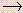 (a) -516 kJ                     (b) -410 kJ            (c) -611 kJ               (d) -665 kJ 25-Helmholtz free energy (A) is defined as:(a)A = H+ TS                  (b) A= H-TS             (c) A=U-TS                     (d) A =U+TS---------------------------------------------------------------------------------------------------------------------26- Which of the following statements best describes the Second Law of Thermodynamics? The internal energy of the universe is constant. Energy can be neither created nor destroyed.In any irreversible process ΔS system + ΔS surrounding > 0At absolute zero, the entropy of perfect crystal is zero.27- ……….. is a device for extracting work from a hot fluid (a) A calorimeter		(b) Heat engine. 	(c) Barometer            (d) Thermometer ------------------------------------------------------------------------------------------------------------------28- Calculate the boiling point (Tb) of water (H2O)l  if  ∆Hvap = 40.850 kJ/mole and 
∆Svap = 109.5 J/mol.K:(a) 373 K 			(b) 50 K                     (c) 0 K                  (d) 100 K                                       29-Which of the following gases has lowest entropy at 25οC and 1 atm.(a) H2 				(b) C2H6                    (c) C2H2                        (d) CH4------------------------------------------------------------------------------------------------------------------30- In the first stage of Carnot cycle, the entropy changes is:(a) Positive 			(b) Negative            (c) Zero              	(d) None of the above------------------------------------------------------------------------------------------------------------------Part 2 (2 x 5 pt = 10 Points)Solve only two questions of the following:1- When 1.5 g of benzoic acid was burned in a calorimeter containing 1000. g of water, a temperature rise of 3.5 oC was observed.What is the heat capacity of the bomb calorimeter (in J/ oC), excluding the water? The heat of combustion of benzoic acid is -26.42 kJ/g.------------------------------------------------------------------------------------------------------------------2- A possible reaction for converting methanol to ethanol is:CO (g) + 2 H2 (g) + CH3OH (g) ––––> C2H5OH (g) + H2O (g)Use the table of thermodynamic data (at 25°C) below to calculate:  ΔH° ,   ΔS°,    ΔG°.------------------------------------------------------------------------------------------------------------------3- The reaction                              2 Al3Cl9 (g) → 3 Al2Cl6 (g)	has an equilibrium constant of 8.8x103 at 443K and a ΔHr° = 39.8 kJmol-1 at 443K. Estimate the equilibrium constant at a temperature of 600K.------------------------------------------------------------------------------------------------------------------123456789101112131415161718192021222324252627282930BondBond EnergyBr-Br192 kJF-F158 kJBr-F197 kJ Substance and StateΔHfo (kJ/mol)So (J/mol.K)CO(g)-110.5198H2(g)0131CH3OH(g)-201.2237.6C2H5OH(g)–235.1282.6H2O(g)-242189